金湖玩很大-歡迎挑戰咖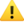 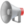 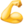 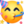 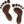 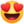 8月15日起至9月30日止，歡迎大家到金湖來探訪秘境，只要到下列的9個景點，然後按照步驟完成即可獲贈咖啡券和摸彩券。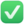 首先需至個人臉書拍照並至景點打卡，完成3條連線後，即可至陳景蘭洋樓兌換「咖啡兌換券」1張，咖啡兌換券有效期限為109年11月30日。#拍照打卡需限本人帳號與景點合照，不管您是正面背面，只要是本人入鏡即可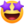 加碼禮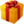 只要完成9宮格全部連線即可獲得摸彩券1張（摸彩券也是到陳景蘭洋樓兌換喲！）彩品有1.戴森SV12無線吸塵器一台2.DAIKIN閃流放電空氣清淨機一台3.I Pad mini 64Gㄧ台4.Switchㄧ台5.JVC50型4K液晶電視一台6.國際牌11L除濕機7.飛利浦氣炸鍋一台8.米家掃地機器人一台9.Air Pods Pro一台10.國際牌25L微電腦微波爐一台#一個人限定一個帳號兌換#抽獎活動預訂在10月中於FB「金湖報馬仔」粉絲專頁直播抽出咕力岸-確保金門此點因無訊號，可直接拍照，用照片認證即可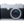 金湖九宮格瓊林風獅爺明星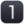 E-065據點峰上三哨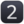 天空之城 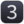 彩繪點及藝術造景（金湖鎮轄區內的點都可，例如：漂浮斑馬線、瓊林窯燒紅磚牆、復國墩彩繪牆、新市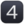   里彩繪公車、成功彩繪牆⋯等）料羅鋼堡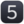 精神標語（金湖鎮任何一個精神標語景點皆可）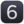 新湖漁港消波塊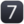 E-092據點高洞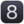 咕力岸-確保金門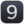 #樓上揪樓下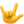 #金湖秘境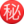 #金湖好好玩#陳景蘭洋樓咖啡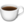 